                    L.C.B.G.W. Enfants                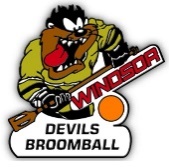 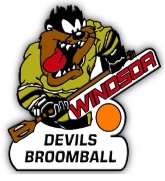   WINDSOR DEVILS BROOMBALLBOD Meeting08/06/2017Welcome to Central Park Athletics, we have been moving forward and making lots of changes to the way we operate the league and to help promote the sport of broomball. Some of these changes are necessary to cut cost.  Whether to move our League to Central ParkBingo ReportNo Mall for Aug 11th ThanksJay EvansPresident Windsor Devils Broomball LCBGW    519-551-0913windsorbroomball.ca